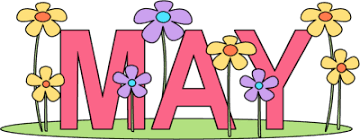 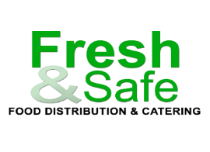 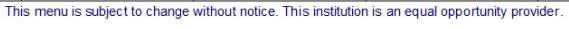 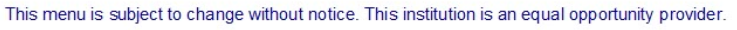 MondayTuesdayWednesdayThursdayFriday3Santa Fe ChickenWG RiceWhole Kernel CornSteamed Carrot CoinsFruit SelectionChoice of Milk4Hot Dog on WG BunSeasoned BeansSteamed Green PeasFruit SelectionChoice of Milk5Pasta and Meat SauceBread StickSalad Mix w/ GarnishFruit SelectionChoice of Milk6Cheeseburger w/CondimentsVegetable MedleyFruit SelectionChoice of Milk7Chicken Ala KingWG RiceRomaine LettuceGarden Bar MixFruit Selection Choice of Milk 10Loaded NachosWhole Kernel CornSeasoned BeansFruit SelectionChoice of Milk11	Sloppy Joe Sandwich w/CheeseSalad Mix w/ GarnishFruit SelectionChoice of Milk12Chicken Alfredo Bread StickSteamed Green PeasFruit SelectionChoice of Milk13Grilled Cheese ClubPotato WedgesFruit SelectionChoice of Milk14	Chicken Strips w/CondimentsGreen Beans Carrots CoinsFruit SelectionChoice of Milk 17       Arroz Con Pollo ChickenWG RiceSeasoned BeansFruit SelectionChoice of Milk18BBQ ChickenDinner RollRomaine LettuceGarden Bar MixFruit SelectionChoice of Milk19Pizza BurgerRomaine LettuceGarden Bar MixFruit SelectionChoice of Milk20   Asian MeatballsDinner RollMixed VegetablesFruit SelectionChoice of Milk21 Crispy Chicken Patty SandwichWhole Kernel CornGreen PeasFruit SelectionChoice of Milk24Crispy Catfish FilletWG Bread SliceGarden Bar MixFruit SelectionChoice of Milk 25	LasagnaGarlic BreadBread StickMixed VegetablesFruit SelectionChoice of Milk26Meatball Sub SandwichGarden Bar MixFruit SelectionChoice of Milk27Chicken NuggetsWheat Bread SliceCookieSalad Mix w/GarnishFruit Selection Choice of Milk28Hot Ham and Cheese SandwichCarrotsSteamed PeasFruit SelectionChoice of Milk31Memorial DayNo School